ΝΗΣΟΣ ΕΥΒΟΙΑ / EVIA lSLAND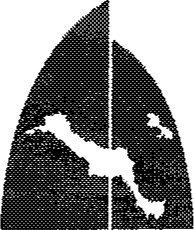 REGATTA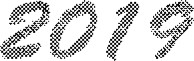 ΠΡΟΓΡΑΜΜΑ ΑΓΩΝΩΝΚυριακή 4/8/2019 ώρα 10:30 εκκίνηση στην περιοχή του Φάρου Χαλκίδας για Λίμνη.Τρίτη 6/8/2019 ώρα 10:30 αγώνας έξω από το λιμάνι Ωρεών.Πέμπτη 8/8/2019 ώρα 10:30 εκκίνηση έξω από το λιμάνι Ωρεών για Ψαροπούλι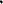 Παρασκευή 9/8/2019 ώρα 10:30 εκκίνηση έξω από λιμάνι Ψαροπουλίου για ΚύμηΠΡΟΓΡΑΜΜΑ ΕΚΔΗΛΩΣΕΩΝΤετάρτη 7 Αυγούστου 2019 (ΩΡΕΟΙ)Στις 10:00 θα πραγματοποιηθεί εκδρομή στην Ι. Μονή Οσίου Δαυίδ καθώς και στους καταρράκτες Δρυμώνα. Επίσης θα γίνει ξενάγηση σε οινοποιείο της περιοχής.Σε χώρο του λιμένα Ωρεών και ώρα 21:00 θα πραγματοποιηθεί η Απονομή Επάθλων της 2ης lnshore Ιστιοδρομίας.Θ' ακολουθήσει γεύμα για τους κυβερνήτες και τα πληρώματα με συνοδεία ζωντανής μουσικής.Πέμπτη 8 Αυγούστου 2019 (ΨΑΡΟΠΟΥΛΙ)Σε χώρο του λιμένα Ψαροπουλίου και ώρα 21:00 θα πραγματοποιηθεί η Απονομή Επάθλων της 3ης Ιστιοδρομίας Ωρεοί Ψαροπούλι.Θ' ακολουθήσει γεύμα για τους κυβερνήτες και τα πληρώματα.Σάββατο 10 Αυγούστου 2019 (ΚΥΜΗ)Στις 10:00 θα πραγματοποιηθεί Ξενάγηση στο Λαογραφικό Μουσείο Κύμης , στο Ινστιτούτο Γεώργιος Ν. Παπανικολάου & στην πλατεία της Κύμης.Στο ξενοδοχείο Kymi Palace και ώρα 14:00, θα πραγματοποιηθεί η Απονομή Επάθλων της 4ης Ιστιοδρομίας Ψαροπούλι-Κύμη, καθώς και η απονομή Overall του αγώνα.Θ' ακολουθήσει γεύμα για τους κυβερνήτες & τα πληρώματα Τελετή Λήξης.Η Προέδρος της Οργανωτικής Επιτροπής της ΝΗΣΟΣ ΕΥΒΟΙΑ REGATTA 2019ΠΑΡΑΣΚΕΥΗ ΑΓΙΟΣΤΡΑΤΙΤΗΠΡΟΕΔΡΟΣ ΕΠΙΜΕΛΗΤΗΡΙΟΥ ΕΥΒΟΙΑΣ